IEEE P802.15Wireless Personal Area NetworksEditorial Comments (in complement to Excel file’s “Resolution Detail”)i-0100:Resolution: Replace the whole section 19.3.2.1 by the following one (including new Table 42)19.3.2.1 Additional SFD for LRP-ERDEV The SFD for the LRP-ERDEV UWB PHY can be of length 32, 64 or 128 pulse periods selected by the phyLrpUwbSfdSSelector PIB attribute from the sequences specified in Table 42. In all cases transmission order is b0 (leftmost and topmost bit in each line of Table 42) first in time. The length 128 SFD selected by phyLrpUwbSfdSSelector attribute value of 7 shall be the default for the LRP-ERDEV. Table 42 - SFD sequences for the LRP-ERDEV Technical Commentsi-0101 / i-523 / i-0524:Resolution: Replace section 19.4.7 by the following sections19.4.7 Short Ranging Frame for LRP-ERDEVWhen the device is configured as an LRP-ERDEV, the PHR can be omitted as all the relevant information (encoding type, frame length, LEIP position and length) are defined through PIB or MCPS attributes. The PSDU portion of the message is sent directly after the SFD, saving time and power and potentially improving the link budget in energy limited systems. The PPDU format is built as shown in Figure 82.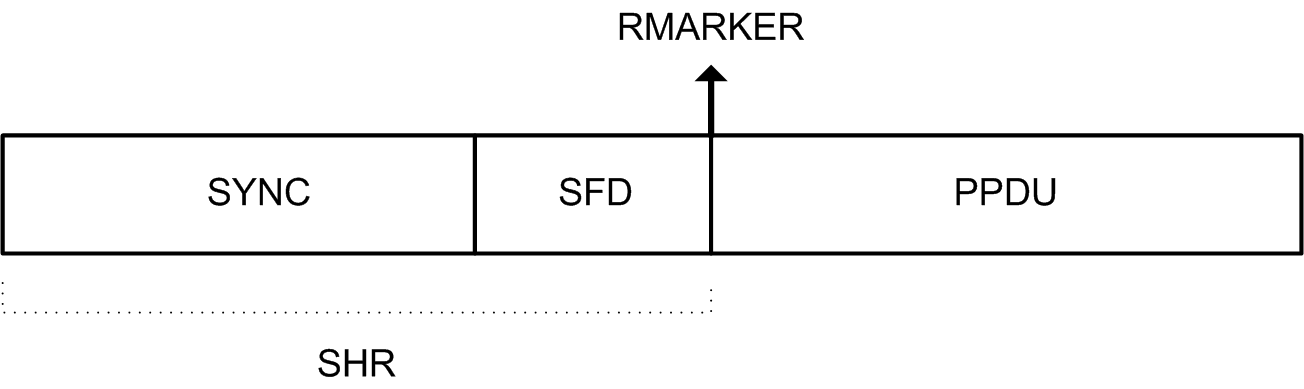 Figure 82—LRP-ERDEV PPDU short ranging frame  i-0157:Resolution: Add the following cells into Table 11-2 “PHY PIB attributes”:i-1820 / i-1821 :Resolution: Questions addressed in document 15-19-0261-04-004zAdd section “19.6 Distance Commitment on PSDU” 
Resolution: This addresses comment from James Gilb during public discussion on Annex G (Monday, 15.07 PM1 session) to move Distance Commitment from Annex G to Clause 19.19.6 Distance Commitment on PSDUDistance commitment on data is a decoding method that only captures the energy during short active RF periods within each symbol of the PSDU. The position of short active period within a symbol duration is selected from information of the channel obtained during the preamble such that the earliest path(s) are captured.  Figure 1 illustrates the distance commitment principle.Figure 1 Distance commitment principle and RF integration windowDistance commitment assumes that channel state information (channel impulse response) is available after the SHR. The earliest path(s) are extracted from the channel state information available after the SHR is processed. This extraction is typically achieved by setting an appropriate threshold above the noise level at the receiver.During reception of PSDU only the “earliest path(s)” of the received signal shall be used for symbol decoding. The aperture Tint,RF is the allowed window duration for collecting and integrating the incoming RF energy at the receiver. Distance commitment ensures that the symbols of the PSDU are decoded at the measured distance by the earliest detected path(s). In Section 8.3 the MCPS-RANGING and MCPS-RANGING-REPLY DistanceCommitmentLevel defines the supported aperture Tint,RF to collect the earliest paths and integrate the corresponding RF energy for symbol decoding.ProjectIEEE P802.15 Working Group for Wireless Personal Area Networks (WPANs)TitleIEEE 802.15.4z PHY LRP - CRGDate Submitted30-July-2019SourceDavid Barras (3db-technologies)
Boris Danev (3db-technologies)
Peter Sauer (Microchip)Re:Letter Ballot comment resolution of draft Standard document P802.15.4z-D1AbstractThis contribution proposes updated text for the baseline draft P802.15.4z-D1PurposeProvision of the text to facilitate its incorporation into the draft text of the IEEE 802.15.4z standard currently under development in TG4z.NoticeThis document does not represent the agreed views of the IEEE 802.15 Working Group. It represents only the views of the participants listed in the “Source(s)” field above. It is offered as a basis for discussion and is not binding on the contributing individual(s) or organization(s). The material in this document is subject to change in form and content after further study. The contributor(s) reserve(s) the right to add, amend or withdraw material contained herein.ReleasePatent PolicyThe contributor is familiar with the IEEE-SA Patent Policy and Procedures:<http://standards.ieee.org/guides/bylaws/sect6-7.html#6> and<http://standards.ieee.org/guides/opman/sect6.html#6.3>.Further information is located at <http://standards.ieee.org/board/pat/pat-material.html> and<http://standards.ieee.org/board/pat>.SFD lengthphyLrpUwbSfdSSelector 
PIB attribute valueSelected SFD sequence (b0 to  b32/b64/b128)3201000 0100 1011 0011 1110 0011 0111 01003210001 1011 1100 0010 1011 1001 0110 11006420001 0111 0010 1100 1000 0101 0111 1100 0011 1100 1110 1110 0010 1010 1100 01106430011 0101 1111 0011 0010 1011 0100 1111 1000 1100 1001 0111 0000 0000 1010 11106440111 0111 1101 1110 1101 0001 1010 1100 1011 0111 1001 0000 1001 0010 0000 10006451111 0011 1000 0101 0010 0100 0110 1010 1100 0001 1001 1111 1011 0111 0100 01006461011 0001 1010 1000 1101 1110 1000 1001 1111 1010 1001 1000 0010 0101 1110 001012871000 0001 0001 0011 0001 0111 0101 10110000 0110 0110 1010 0111 0011 1101 1010 0001 0101 0111 1101 0010 1000 1101 1100 0111 1111 0000 1110 1111 0010 1100 100012881100 1110 0011 1010 0011 1010 0000 1011 0110 0010 0101 0000 1001 0100 1100 0001 0010 0101 0101 1110 1100 0001 0111 1110 1000 1001 1110 0001 0001 0011 1001 000112890101 1000 1001 0010 0000 1000 0001 0110 0001 0001 1101 1101 0000 1100 1101 0000 1101 0001 1000 1111 1011 1010 0000 1001 0111 1001 0100 1101 0101 1100 1011 1001AttributeTypeRangeDescriptionphyLrpUwbPrpInteger0 to 7For LRP-ERDEV, this attribute specifies which pulse repetition period shall be used. The value corresponds to the factor kPRP defined in Table 41.